About ACCANThe Australian Communications Consumer Action Network, ACCAN, is Australia’s peak body representing the interests of all consumers in information and communications issues. ACCAN is an important and independent consumer voice promoting the accessibility, quality of service, affordability and availability of communications services for all Australian consumers with particular concern for vulnerable consumers whose needs are underrepresented. ACCAN’s role is to:promote the consumer objectives of accessibility, affordability and availability to all consumers;promote the development of Australian ICT resources;develop a strong, coordinated voice for consumers and to represent and advocate on behalf of consumers to Government, regulators and the telecommunications/communications industry;undertake research, policy development and education;facilitate access to and dissemination of information to consumers, consumer representatives and consumer organisations;advocate on behalf of consumers on telecommunications laws affecting consumers, law reform, policy development and in relation to industry practices;participate in regulatory and co-regulatory activities; and to contribute to the development of Government policy in telecommunications and communications,making markets work well for consumers,making a difference for consumers with disabilities.manage a community grants program.ACCAN is a not-for-profit company.Job SummaryThe purpose of the Indigenous Policy Assistant position is to:contribute to the achievement of the goals and objectives set out in the Strategic Plan and the Annual Work Plan; assist in researching, developing and publishing policy positions on communications issues that affect Aboriginal and Torres Strait Islander consumers; advocate on behalf of Aboriginal and Torres Strait Islander communications consumers and consumers generally, and work with industry, government and consumer stakeholders to improve outcomes for communication consumers; andwork closely with ACCAN members and stakeholders to identify issues and practical solutions in communications for Aboriginal and Torres Strait Islander people.QualificationsRelevant tertiary qualifications or equivalent experience in a communications policy role. DutiesPolicy Development and Research Assist in preparing and publishing policy positions, discussion papers and submissions, where possible based on direct community consultationsAssist in collecting data, information and case studies to support ACCAN campaigns and policy work Assist in developing research projects to help guide ACCAN’s policy work on Aboriginal and Torres Strait Islander communications issuesCommunications Policy Issues ManagementAnalyse and monitor developments relevant to communications regulationIdentify potential areas for ACCAN research and policy developmentEnsure ACCAN staff are informed and understand priority policy issues in Indigenous communicationsAssist in liaising with regulatory agencies and Government on legislation and subsidiary regulatory instruments.Stakeholders and Consumer Representation Develop and facilitate an ACCAN Indigenous Consultation GroupAssist with ACCAN’s standing advisory committeesConsult ACCAN members and committees to ensure effective representation of their views on communications mattersAssist in representing ACCAN at events, conferences and working groups as required Consumer AwarenessWork in partnership with Aboriginal and Torres Strait Islander communities and organisations to raise awareness of communications issues Assist with developing material to inform members and the community about campaigns and key policy issuesPrepare informational and educational material suitable for Aboriginal and Torres Strait Islander communitiesAssist with meetings, seminars and outreach activitiesAssist with the organisation, promotion and support for ACCAN conferences and eventsAs part of a team, ensure members are regularly informed of ACCAN activitiesACCAN ResourcesContribute to and assist with ACCAN publications and website contentOther DutiesAssist with consumer complaints and enquiriesAssist with general administrative tasks including filing and mail outsOther duties as assigned by the Director of Policy and Campaigns Essential Skills for positionAn understanding of communications policy issues generally and Aboriginal and Torres Strait Islander communications issues specifically, or the capacity to quickly acquire this knowledge Strong connections with the Aboriginal and Torres Strait Islander communityA commitment to the effective representation of consumers, and Aboriginal and Torres Strait Islander consumers in particular Knowledge of public policy processesGood oral and written communication skills Good analytical and research skillsProficiency in information and communications technologyAbility to work collaboratively as part of a team Capacity to work independently with minimal supervisionDesired Skills for positionUnderstanding of the needs of people with disabilitiesKnowledge of and experience of working in the community sectorSummary Terms and conditionsFull-time 12 month contractTraining and professional development provided by ACCANBase salary commencement level between SCHCADS Award Level 3 Paypoint 2 and Level 4 Paypoint 1. Salary range $44,879 - $52,617In addition to base salary 9% of salary for Superannuation Employer Contribution4 weeks annual leave pro rata with 17.5% leave loading.Terms and conditions are those set out in the Job Offer Letter, ACCAN Work Place Agreement, ACCAN policies and procedures and the National Employment Standards as set out in the Fair Work Act 2009.37.5 hours (5 days) per week work hours 9am – 5pm with flexi-time agreement. Some flexibility is essential as travel and extended hours for attendance at events may be required as part of the position.All ACCAN staff are required to comply with ACCAN policies and procedures.The position is subject to a one month probationary period.ACCAN is an EEO employer: Aboriginal and Torres Strait Islander peoples, persons with disabilities, and people from culturally, linguistically and religiously diverse backgrounds are encouraged to applyI have received a copy of the position description and have read and understand its contents.______________________		____________________Employees Name (please print)			Signature					 Date______________________		__________________________Supervisor’s Name (please print)		Signature	
Date	Indigenous Policy AssistantPosition DescriptionIndigenous Policy AssistantPosition DescriptionIndigenous Policy AssistantPosition Description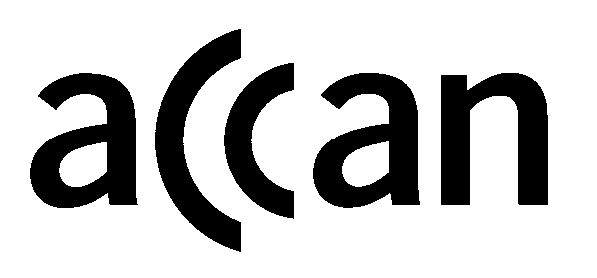 Location:SydneyEmployment Status:Employment Status:Full-time 12-month contractAward or Scale:Social, Community, Home Care and Disability Service Industry AwardAward Grade & Level:Award Grade & Level:SCHADS Award; Level 3 Paypoint 1 –Level 4 Paypoint 1.Reports to:Director Policy and CampaignsSalary range:Salary range:$44,879.64 - $52,617.24 per annumProbation Period:1 monthPerformance Review:Salary Review:Performance Review:Salary Review:1 month, then every three monthsn/aPosition Description  approved:ACCAN CEO24 June 2013Position Description Review:Position Description Review:n/a